ErieName: Mitchell MyersHB WhiteName: Khian KirklandHB Red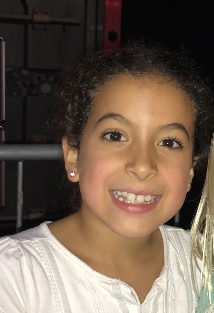 Name: Valeria DominguezAge: 9 yearsSwim Group:  RedHobbies: Volleyball Role Model: MyselfFavorite Stroke: freestyleFamous Person I'd like to meet: Carlos VivesFavorite Movie: The Greatest ShowmanFavorite Book: The Land of Stories Favorite part about swimming on LESD: SwimI want to be:  A swimmer HB Blue Name: Theo JonesHB Bronze Name: Riva KoganHB Silver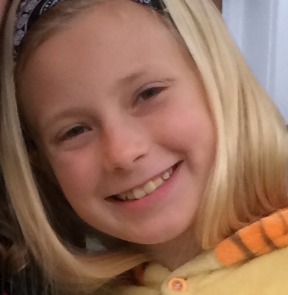 Name: Sydney GolovanAge:  12Swim Group: HB SilverHobbies: Baking, Arts and CraftsRole Model: Mom and DadFavorite Stroke: BreastFamous Person I'd like to meet:  Favorite Movie: Favorite Book: H2OFavorite part about swimming on LESD: Friends on my TeamI want to be:  Something in the SciencesHB Gold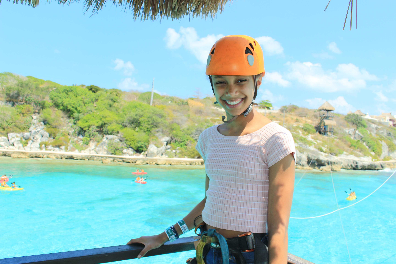 Name: Kali MclinAge: 14Swim Group: Gold (HB)Hobbies: Golf, Collecting stickers, organizing Role Model: Michael Phelps, Cody MillerFavorite Stroke: Breaststroke Famous Person I'd like to meet: Michael PhelpsFavorite Movie: JumanjiFavorite Book: Don’t like books Favorite part about swimming on LESD: teammates and practice, coachesI want to be: a Doctor Hawken Lower White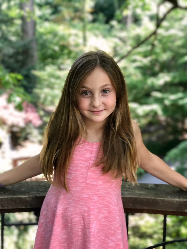 Name: Adriana FriedmanAge: 9Swim Group: WhiteHobbies: swimming, piano, horseback riding, tennisRole Model: My momFavorite Stroke: freestyleFamous Person I'd like to meet: Lebron JamesFavorite Movie: MousehuntFavorite Book: SistersFavorite part about swimming on LESD: meetsI want to be: a travel writerHawken Lower Red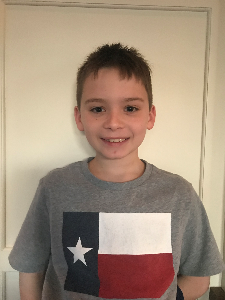 Name: frank Hobbs I’m 10 I’m in red group Some of my hobbies are gaming coding reading science technical stuff and of course swimming. My role model is my uncle David he died in car accident   My favorite strokes are backstroke and breaststroke. a famous person that I would like to meet is Chris Martin  my favorite movie series of Star Wars my favorite book is Charlie and the great glass elevator my favorite part about lesd is swimming meets because I can be with my friendswhat I want to be when I grow up is a person who works at  Mission controlHawken Lower Red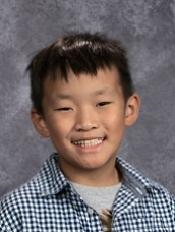 Name: Ethan DongAge: 10Swim Group: RedHobbies: craftingRole Model: Ellie Dong, my sister. She is brave and competitive.Favorite Stroke: free-styleFamous Person I'd like to meet:J.R.R TolkiensFavorite Movie: what is your name?  (Japanese movie)Favorite Book: HobbitFavorite part about swimming on LESD: I can make a lot of new friends.I want to be:  an authorHawken Lower Blue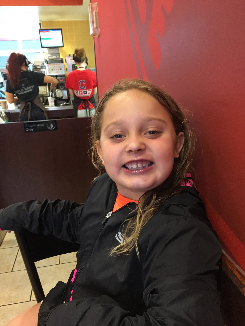 Name: Quincey Smith 	Age: 8Swim Group: Blue Hobbies:Soccer, SwimmingRole Model: Mom and Dad Favorite Stroke: Backstroke Famous Person I'd like to meet:Katie Ledecky Favorite Movie: Wonder Favorite Book: Hello Universe Favorite part about swimming on LESD: Swimming with friends I want to be: Teacher and Olympic SwimmerHawken Lower Bronze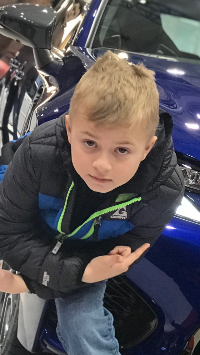 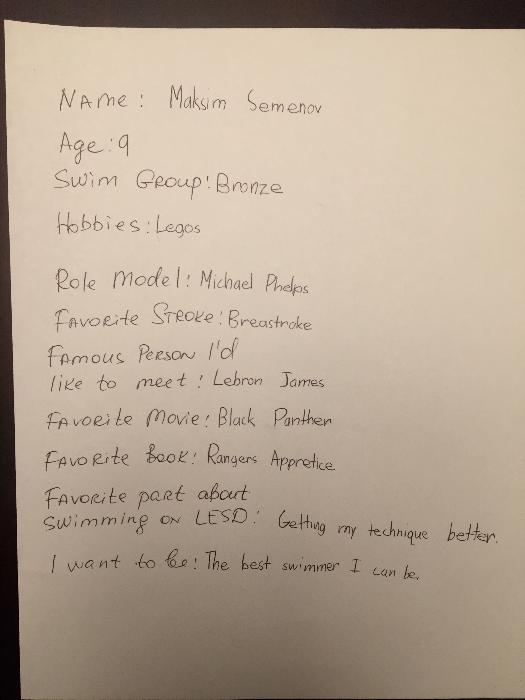 Hawken Lower StudentName: Lucas GreenbergHawken Lower Gold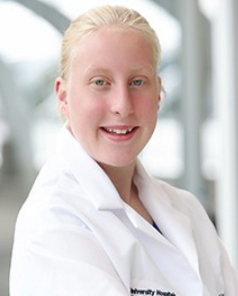 Name: Julia KieferAge: 16Swim Group: GoldHobbies: ReadingRole Model: My parentsFavorite Stroke: BackstrokeFamous Person I'd like to meet: Jane Goodall Favorite Movie: SpiritFavorite Book: The Child ThiefFavorite part about swimming on LESD: The sense of communityI want to be: A scientific researcherHawken Upper White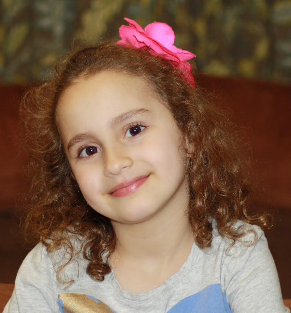 Name: Elizabeth Matsievich Age: 6Swim Group: White Hawken UpperHobbies: Swimming, Figure skating, Reading, Nature walksRole Model: My older sisterFavorite Stroke: Front crawlFamous Person I'd like to meet: The Maccabeats and a tooth fairyFavorite Movie: The BFGFavorite Book: The Jewel Fairies seriesFavorite part about swimming on LESD: Diving and racingI want to be: Writer and a president Hawken Upper Red/Blue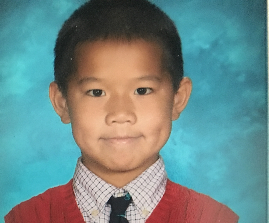 Leo Shi and I am 10 years old. I am a swimmer in red group and my hobbies Collecting, reading, playing on my phone and computer And drawing. My role model to look up to is ThomasEdison. He stands out to me and for me is a symbolfor never giving up and that your first try is not always right. My favorite stroke is breaststroke. My favorite person that I want to meet is Lebron James. Myfavorite movie is Jumangi and my favorite bookIs the Cupcake Club. My favorite part about swimming is that I can see other people that I don't normally see. I want to be a chef when I grow up. What I mean bychef though is a baker.Hawken Upper Bronze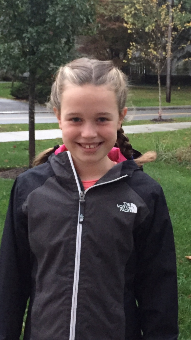 Name: Addy PruceAge: 10Swim Group: BronzeHobbies: Swim, basketball, lacrosse, arts & crafts Role Model: Mom and DadFavorite Stroke: ButterflyFamous Person I'd like to meet:ZendayaFavorite Movie: The Greatest ShowmanFavorite Book: The War that Saved my LifeFavorite part about swimming on LESD: Having fun with friends and getting better at swimmingI want to be:  IdkHawken Upper Silver Name: Will DietzHawken Upper Silver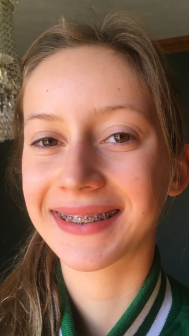 Name: Charlotte HantusAge: 15Swim Group: Silver upper hawken Hobbies: swimming, running, biking, violin, reading. Role Model: Favorite Stroke: FreeFamous Person I'd like to meet:Favorite Movie: anything with magicFavorite Book: anything with magicFavorite part about swimming on LESD: swimming with friends I want to be:  microbiologist Hawken Upper Gold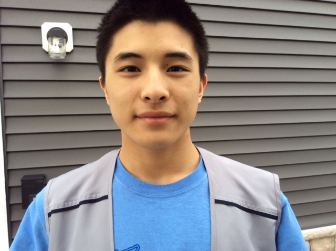 Name : Kenneth YangAge: 15Swim Group: GoldHobby: codingRole Model : fatherFavorite stroke : Free strokeFamous person like to meet: Johnny Ive Favorite movie : GladiatorFavorite book: What IfFavorite part about swim on LESD : swim with teammatesI like to be: tech entrepreneur 